MADRID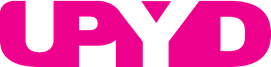 Madrid 4 de agosto de 2017UPYD CON  NIF: G85227031  y UPYD Consejo Local de la ciudad de Madrid, con domicilio social a efectos de notificación en la calle Desengaño nº 12, 28004 Madrid, y en su nombre los abajo firmantes, miembros del Consejo Local de UPYD y vecinos de Madrid, lamentando la prematura muerte en el día de ayer del gran deportista y campeón mundial de motociclismo, D. Ángel Nieto Roldán , deseando que se le rinda merecido homenaje a su figura y memoriaRequiere a Dª Manuela Carmena Castrillo, Alcaldesa de Madrid, Dª Rita Maestre Fernández, Portavoz de Ahora Madrid, D. José Luis Martinez-Almeida Navasqüés, Portavoz del PP, Dª Purificación Causapié Lopesino, Portavoz del PSOE, Dª Begoña Villacís Sánchez, Portavoz de Cs y al  Pleno del Ayuntamiento de Madrid, en ejercicio del derecho constitucional de petición, 1º QUE SE REABRA AL PÚBLICO EL  “Museo de Ángel Nieto” en Madrid, con su colección de motos ganadoras, premios y otros objetos de la colección. 2º Que se pongan en contacto con sus legítimos herederos y acuerden, en la forma jurídica oportuna, la cesión en custodia de la colección que anteriormente estaba custodiada en el “Museo de Ángel Nieto”,  que se cerró al público en 2014 debido a recortes presupuestarios, y se vuelva a abrir, honrando su memoria.  3º Que se dote presupuestariamente de los fondos suficientes para su instalación, conservación, exposición y docencia , así como del personal especializado necesario.Por las siguientes consideraciones:Madrid es una ciudad cultural por excelencia. Sus museos y colecciones la sitúan como referencia en uno de los primeros lugares del mundo a nivel cultural.  El Consejo Internacional de Museos I.C.O.M define los museos como : “Un museo es una institución permanente, sin fines de lucro, al servicio de la sociedad y abierta al público, que adquiere, conserva, estudia, expone y difunde el patrimonio material e inmaterial de la humanidad y su ambiente con fines de estudio, educación y recreo.”Según la clasificación del el ICOM ,el Museo de Ángel Nieto,  sería por sus administradores un museo  público, con una colección de naturaleza privada, y por la naturaleza de la colección  de carácter histórico biográfico y de técnicas industriales. Las características de las piezas lo convertirían y habían convertido en un museo único en España y en Europa,  de gran interés general nacional e internacional, tanto para el deporte como para la industria.Todo ello para honrar el mundo del deporte y la cultura y a aquellos que tantos triunfos han dado a España Rogamos contestación escrita a la petición realizada, a tenor de lo dispuesto en Constitución Española de 1978, arts. 29Base de Datos de Legislación Ley Orgánica 4/2001, de 12 de noviembre, reguladora del Derecho de PeticiónFirmado: cl.madrid@upyd.es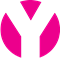 